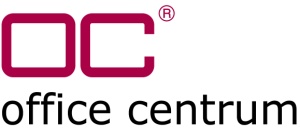 *Servisní smlouva č. 4032402uzavřená dle ust. §1746 odst.2 zákona č.89/2012 Sb., občanského zákoníku ve znění pozdějších předpisůuzavřená níže uvedeného dne, měsíce a roku (dále jen „Smlouva“)meziI. Smluvní stranyDodavatel:	OFFICE-CENTRUM s.r.o.Českobrodská 53, Praha 9   190 11zastoupená panem Tomášem Liškou, jednatelem společnosti IČ:	27143562	DIČ:	CZ27143562zapsaná v obchodním rejstříku u Městského soudu v Praze, oddíl C, vložka 99565 Bankovní spojení:     Moneta  Money Bank, a.s.         č.ú.:182435020/0600(dále jen „Dodavatel“)Odběratel:	Domov Na Zátiší Rakovník, poskytovatel sociálních služebul. Frant. Diepolta 1787, 269 01 Rakovník Zastoupená ředitelem JUDr. Pavlem JenšovskýmIČ: 712 09 930zapsaná v obchodním rejstříku u Městského soudu v Praze, oddíl Pr, vložka 951Bankovní spojení: Československá obchodní banka; č.ú.: 255256315/0300                          (dále jen „Odběratel“)II. Předmět SmlouvyPředmětem této Smlouvy je závazek Dodavatele zabezpečovat plnou provozní schopnost multifunkčního tiskového stroje specifikovaného v čl. II. odst. 2 této Smlouvy (dále jen „předmět smlouvy“) ve vlastnictví Odběratele, a to dle podmínek specifikovaných v čl. III. této smlouvy.Specifikace předmětu smlouvy pro účely této Smlouvy:III.  ServisDodavatel po dobu trvání smlouvy zajišťuje servis předmětu smlouvy za níže uvedených podmínek.Servis Dodavatele zahrnuje dodávku spotřebního materiálu (mimo dodávek papíru a sponek do sešívacího finišeru).Servis Dodavatele zahrnuje práci technika včetně dopravného.Servis Dodavatele zahrnuje výměnu vadných dílů a náhradních dílů po uplynutí životnosti stanovené výrobcem předmětu smlouvy za podmínky, že poškození nebylo zapříčiněné neodborným či nekvalifikovaným zásahem Odběratele či třetí osoby, které Odběratel umožnil k předmětu smlouvy přístup.  Servisem, resp. údržbou, opravami a odstraňováním provozních poruch předmětu smlouvy se pro účely této Smlouvy rozumí činnost nad rámec úkonů popsaných v návodě na obsluhu k předmětu smlouvy. Dodavatel provádí servis na základě objednávek Odběratele. Pokud není umožněno provádět servis na základě automatických hlášek přímo ze stroje, lze objednávku učinit formou písemného sdělení na e-mailovou adresu Dodavatele helpdesk@office-centrum.cz Dodavatel je povinen bez zbytečného odkladu potvrdit Odběrateli převzetí objednávky, a to sdělením zaslaným na e-mailovou adresu Odběratele či telefonicky.Dodavatel zajistí příchod servisního technika nejdéle do 2 (pracovních) dnů ode dne převzetí objednávky Odběratele, jedná-li se o závadu, která bezprostředně brání řádnému užívání předmětu smlouvy. V ostatních případech (např. výměna „materiálu běžné servisní údržby“ či jiná běžná údržba) zajistí Dodavatel příchod servisního technika nejdéle do 5 (pracovních) dnů ode dne převzetí objednávky. V případě, že Dodavatel nedokáže odstranit závadu předmětu smlouvy bránící v jeho řádném užívání do 3 (pracovních) dnů od uplynutí lhůt pro servisní zásah dle tohoto článku, zapůjčí Odběrateli bezplatně náhradní stroj odpovídajících parametrů nebo jeho část, a to do dne zprovoznění předmětu smlouvy. Servis nezahrnuje náklady na přemístění předmětu smlouvy.Po provedení servisu bude vyhotoven servisním technikem Dodavatele „Servisní montážní list“, který dostane zástupce Odběratele ke schválení a podepsání.Dodavatel na žádost Odběratele poskytne technickou pohotovostní službu nad rámec těchto smluvních podmínek, která se vyúčtuje samostatně (např. na mimořádné akce Odběratele, výstavy, prezentace). Tuto službu je nutné objednat nejméně 5 (pracovních) dní předem.IV. Odměna Dodavateli náleží za servisní služby odměna. Pro účely této Smlouvy se odměna stanoví jako měsíční pohyblivá částka stanovená jako součin ceny za 1 černobílou a 1 barevnou kopii/tisk, uvedené v článku IV. odst. 2 a,b, této Smlouvy a počtu uskutečněných černobílých a barevných kopií/tisků v rámci kalendářního měsíce. Cena za:  černobílou kopii/tisk je stanovena ve výši 	0,19 Kč bez DPH za 1 kopii/tiskbarevnou kopii/tisk je stanovena ve výši 	1,12 Kč bez DPH za 1 kopii/tiskKopií/tiskem se pro účely této Smlouvy rozumí zhotovení kopie/tisku ve formátu A4 (kopie/tisk formátu A3 se počítá jako 2 kopie/tisky formátu A4). Dle smluvních stran je pro účely této Smlouvy stanoven maximální limit kopií/tisků za měsíc ve výši 15 000 ks černobílých kopií/tisků a ve výši 10 000 ks barevných kopií/tisků. Uvedená cena za 1 černobílou i barevnou kopii/tisk, je stanovena pro tisky, kdy nebude Odběratelem překročen maximální limit kopií/tisků za měsíc.Ceny uvedené v této Smlouvě jsou smluvními cenami, ke kterým se připočítá DPH podle platných právních předpisů v době fakturace.Odměna dle čl. IV. odst. 1 této Smlouvy, je splatná jednou za měsíc po provedení kontrolního odečtu uskutečněných černobílých kopií/tisků v rámci kalendářního měsíce, a to na základě daňového dokladu (faktury) vystavené Dodavatelem po skončení kalendářního měsíce, za který je tato část odměny hrazena.  Odměna je hrazena na bankovní účet Dodavatele u MONETA Money Bank, číslo účtu 182435020/0600. Pokud není umožněno provádět odpočet ze stroje automaticky přímo na e-mail Dodavatele, je Odběratel povinen jej provést do pěti dnů po skončení příslušného kalendářního měsíce a nahlásit odpovědnou osobou stavy počítadel na servisní středisko Pronajímatele tel.: 281 930 288, nebo e-mail helpdesk@office-centrum.cz  Pronajímatel si vyhrazuje právo provést kontrolu správnosti odečtu servisním technikem při nejbližším servisním zásahu.Při ukončení Smlouvy provede konečný odečet servisní technik Dodavatele za přítomnosti zástupce Odběratele. Výsledek konečného odečtu se zapíše do Servisního montážního listu, který podepíší zástupci obou smluvních stran. Smluvní strany se dohodli, že testovací kopie/tisky zhotovené servisním technikem při servisních zásazích se odpočítávají od celkového počtu vyhotovených kopií/tisků na základě zápisu servisního technika v Servisním montážním listě. Odběratel je povinen nepřekračovat maximální měsíční limit uskutečněných kopií/tisků stanovených v čl. IV. odst.2 této Smlouvy. V případě, že Odběratel překročí stanovený maximální měsíční limit, má Dodavatel právo na jednostranné zvýšení ceny za 1 kopii/tisk v daném období, a to o procento překročení stanoveného maximálního měsíčního limitu (např. překročí-li Odběratel maximální měsíční limit o 5 %, cena za 1 kopii/tisku se zvýší o 5 %, ale pouze u kopií/tisků, které se zhotovily nad stanovený maximální měsíční limit v dané době). Dodavatel je oprávněn zvýšit cenu za 1 kopii/tisk dle tohoto odstavce za období, ve kterém došlo dle provedeného odpočtu k překročení maximálního měsíčního limitu.Stanovená cena za 1 kopii/tisku platí při pokrytí stránky s 5 % sytostí černé barvy a s 20 % sytostí ostatních barev (cyan, magenta, yellow). V případě, že Odběratel bude používat větší než shora uvedenou sytost, je tato skutečnost důvodem pro dofakturování tonerů spotřebovaných Odběratelem nad rámec výše uvedeného pokrytí jedné strany A4, které je definováno výrobcem. Cena za tonery bude Dodavatelem stanovena podle skutečně spotřebovaného množství a běžných cen stanovených jejich prodejci.Smluvní strany se dohodly, že Dodavatel je oprávněn každoročně jednostranně zvýšit sjednanou odměnu, a to o míru inflace vyjádřené přírůstkem průměrného ročního indexu spotřebitelských cen vyhlášenou Českým statistickým úřadem za předcházející kalendářní rok. Takovéto zvýšení odměny je Dodavatel povinen oznámit Odběrateli písemně. Doručením tohoto oznámení se mění ustanovení Smlouvy o výši odměny.Splatnost faktur vystavených Dodavatelem je 14 dní ode dne vystavení nebo 14 dní ode dne doručení Odběrateli.Odběratel není oprávněn jednostranně započítat jakékoli své pohledávky za Dodavatelem proti nároku Dodavatele na zaplacení odměny. V. Práva a povinnosti smluvních stranDodavatel udržuje po celou dobu smlouvy předmět smlouvy ve stavu způsobilém k běžnému užívání a provádí na základě objednávek Odběratele pravidelný servis, resp. údržbu dle ustanovení čl. III. této Smlouvy. Dodavatel zabezpečí na své náklady řádnou likvidaci opotřebovaných spotřebních materiálů a vadných či vyměněných náhradních dílů. Vyměněné díly se stávají majetkem Dodavatele.Odběratel se zavazuje zejména: dodržovat návod a pokyny výrobce na obsluhu předmětu smlouvy,není-li dohodnuto jinak, používat k provozu předmětu smlouvy spotřební materiály předepsané výrobcem a dodané Dodavatelem,používat výhradně papír pro xerografický tisk o váze 80 g/m2, v případě používaní jiného xerografického materiálu, jako např. samolepící folie, kartony, polyesterové folie, je možné používat jen materiál doporučený výrobcem,nepoužívat recyklovaný a jinak nevhodný spotřební materiál,umístit předmět smlouvy v souladu s podmínkami stanovenými výrobcem.Veškerou odpovědnost za bezpečný provoz předmětu smlouvy a dodržení pokynů výrobce a návodu na obsluhu předmětu smlouvy nese Odběratel.Veškeré škody na předmětu smlouvy nebo nadměrné opotřebení předmětu smlouvy způsobené jeho nesprávným používáním Odběratelem a spočívající zejména v používání nevhodného materiálu ke kopírování, či neodborných zásazích Odběratele do předmětu smlouvy, či v jeho mechanickém poškození, či v důsledku porušení této Smlouvy, hradí Odběratel.Souhlas ke změně umístění předmětu smlouvy si Odběratel musí vyžádat předem u Dodavatele. V opačném případě má Dodavatel právo odstoupit od této Smlouvy s okamžitou platností a provést opatření z toho vyplývající. Dodavatel přemístí předmět nájmu na náklady Odběratele na základě jeho oznámení (nejméně 3 pracovní dny před plánovaným přemístěním). Škody způsobené vlastní přepravou či jakoukoliv jinou neodbornou manipulací hradí Odběratel.Odběratel se zavazuje včas hlásit servisnímu středisku Dodavatele svoje požadavky podle této Smlouvy, umožnit pracovníkům Dodavatele přístup k předmětu nájmu k provedení objednané služby a vytvořit podmínky pro řádné plnění této Smlouvy.Odběratel je povinen po předchozím oznámení Dodavatele (nejméně 5 pracovních dní předem) umožnit Dodavateli nebo jím pověřené osobě (za přítomnosti zástupce Odběratele) v nezbytně nutném rozsahu vstup do prostor, kde je předmět smlouvy umístěn, a to za účelem kontroly stavu předmětu smlouvy.VI. Trvání Smlouvy a sankční ustanoveníTato Smlouva se uzavírá na dobu určitou, a to na 36 měsíců. Platnosti a účinnosti tato smlouva nabývá dnem zveřejnění v registru.Platnost této Smlouvy končí před uplynutím sjednané doby:výpovědí Odběratele nebo DodavateleSmluvní strany jsou oprávněné vypovědět tuto Smlouvu kdykoliv bez udání důvodů. Výpověď musí být písemná. Výpovědní doba je tři měsíce a počíná běžet od prvního dne měsíce následujícího po měsíci v němž byla doručena výpověď druhé smluvní straně. Písemná výpověď je považována za doručenou dle § 573 občanského zákoníku.odstoupením Odběratele nebo DodavateleSmluvní strany jsou oprávněné odstoupit od této Smlouvy z důvodů stanovených zákonem či touto Smlouvou. Odstoupení musí být písemné a musí být doručeno druhé smluvní straně na adresu sídla uvedenou v záhlaví Smlouvy. Písemné odstoupení je považováno za doručené dle § 573 občanského zákoníku. Smluvní strany se dohodly, že v důsledku odstoupení se tato Smlouva ruší s účinky do budoucna.písemnou dohodou smluvních stranv důsledku ztráty, zničení nebo odcizení předmětu smlouvy.Odběratel a Dodavatel jsou oprávněni odstoupit od této Smlouvy v případě, je-li druhá smluvní strana v likvidaci, nebo je na majetek druhé smluvní strany vyhlášeno řízení podle insolvenčního zákona, nebo je-li návrh zamítnut pro nedostatek majetku dlužníka, nebo byl-li konkurz zrušen proto, že majetek byl zcela nedostačující k uspokojení věřitelů, nebo byla-li zavedena nucená správa podle zvláštních předpisů.Dodavatel je oprávněn odstoupit od této Smlouvy v případě níže uvedeného porušení smlouvy Odběratelem:nezaplacením odměny nebo její části po dobu delší jak 30 kalendářních dnů oproti termínu stanovenému touto smlouvou,poškozením předmětu smlouvy zaviněním Odběratele nebo třetí osobou, jestliže Odběratel vznik takové škody umožnil svým jednáním nebo opomenutím,používáním předmětu smlouvy v rozporu s návodem k obsluze, pokyny výrobce nebo Dodavatele, změnou umístění předmětu smlouvy bez souhlasu Dodavatele.Odběratel je oprávněn odstoupit od této Smlouvy v případě níže uvedeného porušení smlouvy Dodavatelem:prodlení Dodavatele s dodáním náhradního stroje podle čl. III. bod 7 této Smlouvy po dobu delší jak 10 kalendářních dnů.V případě, že Odběratel bude v prodlení s placením odměny dle článku IV. této Smlouvy, je Odběratel povinen platit Dodavateli smluvní úrok z prodlení ve výši 0,5 % z dlužné částky denně až do zaplacení.V případě prodlení Dodavatele s plněním povinností vyplývajících z této Smlouvy a v termínech stanovených touto Smlouvou, je Dodavatel povinen uhradit Odběrateli smluvní pokutu ve výši 300,- Kč za každý den prodlení a případ.VII. Závěrečné ustanoveníTato Smlouva nabývá platnosti dnem podpisu oběma smluvními stranami.Tuto Smlouvu lze platně měnit nebo doplňovat pouze písemnými vzestupně číslovanými dodatky potvrzenými oběma smluvními stranami, není-li dohodnuto jinak.Vztahy vysloveně neupravené touto Smlouvou se řídí příslušnými ustanoveními občanského zákoníku. Smluvní strany se dohodly, že obchodní a technické informace, které jim byly zpřístupněny druhou smluvní stranou, pokládají za důvěrné ve smyslu § 1730 odst. 2 zákona č.89/2012 Sb., občanského zákoníku ve znění pozdějších předpisů.Smluvní strany jsou povinny se bezodkladně informovat o jakýchkoliv změnách, které mohou mít vliv na plnění této Smlouvy, zejména se jedná o změny v doručovatelských adresách. Doručení zprávy na poslední známou adresu se považuje za právně závazné.Odběratel je povinen při uzavření této Smlouvy předložit výpis z obchodního rejstříku nebo živnostenský list. Tato Smlouva je vyhotovena ve dvou stejnopisech, každý s hodnotou originálu, přičemž Dodavatel obdrží jedno vyhotovení a Odběratel jedno vyhotovení.Smluvní strany prohlašují, že si tuto Smlouvu přečetly, s jejím obsahem souhlasí, a že ta tato Smlouva je projevem jejich pravé, svobodné, omylu prosté a srozumitelné vůle a že nebyla sepsána v tísni nebo za jednostranně nevýhodných podmínek, což stvrzují svými podpisy.V Praze 19.2.2024                                                                 V Rakovníku  19.2.2024    …………………..……………….			               ……………………………….                    za Dodavatele                                             		      za OdběrateleModelvýrobní čísloKonica Minolta bizhub C227A798027518013Příslušenstvívýrobní čísloAutomatický podavač DF-628A7V7WY2238180Stolek pod stroj DK-514---